FebruaryNewsletter 2020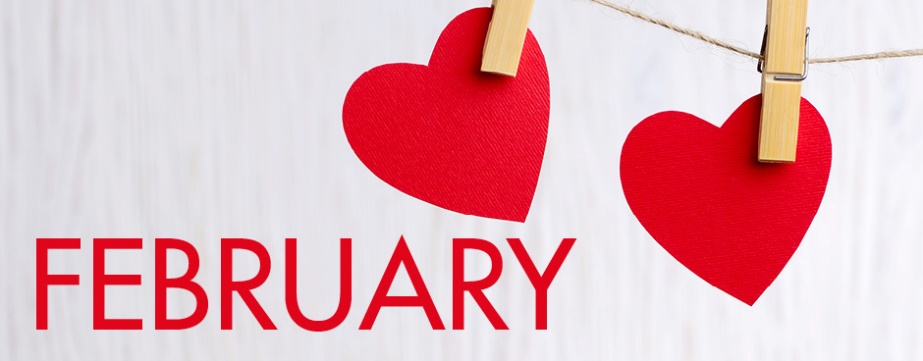 PILGER SENIOR CENTER100 W. 2nd St., Suite #100Pilger, NE  68768Phone 402-396-7363February 2nd – Groundhog DayFebruary 12th – Lincoln’s BirthdayFebruary 14th – Valentine’s DayFebruary 15th – Senior Center’s Valentine’s SupperFebruary 17th – Presidents’ DayFebruary 22nd – Washington’s BirthdayFebruary 26th – Ash WednesdayFebruary 28th – Cooper Family Community Center’s Fish FryPilger Senior Center NewsletterFebruary 2020Welcome to the February edition of the Pilger Senior Center Newsletter.The Board of Directors will have their meeting on Friday, Feb. 7th, at 5:00 pm.Meals: Please remember that we must have meal reservations by noon the day before the day you would like to join us for lunch! Our phone number is 402-396-7363. If no answer, leave a message on the voicemail. Meals will be served Monday thru Friday, with lunch meals at noon. For anyone 60 and over there is a suggested donation of $5. No meal reservation will be accepted if you call to the Dairy Keen. All meals must be called into the senior center. Birthday Party: We will be having our celebration for the Feb. birthdays on Feb. 19, 2020. We will be having our Health Clinic, then noon lunch, with Bingo following. We have cake & ice cream after Bingo. Manager’s Notes: Saturday, Feb. 15, 2020 will be the annual Valentine’s Day Supper. We will be having Windsor Loin, Skewed Shrimp, baked potato w/Bar, lettuce salad, turtle cheesecake, Coffee & Tea for $30 per ticket. Entertainment will be the Armstrong Family from Wayne, NE. There will be a Cash Bar again this year, doors will open at 5:30 pm and meal will be served at 6 pm. Ticketswill be a presale only.Let’s Welcome our new Board Members and say a BIG THANK YOU to the board members that are stepping down from the board and have helped in so many ways! Our new Board Members and year(s) of terms:Gale Lampman – 3 yearsJeff Warren – 2 yearsLyndy Labenz & AJ Kluthe were both voted back on the board for another 3 years.If the weather gets/is bad, for closing/cancellations, please go to Pilger Senior Center Facebook Page, Pilger Happening Facebook Page, or listen to the local radio stations or check out their websites. The local radio stations that support weatherthreat.com are 107.9 the Bull, 104.9 KTCH Big Red Country (Wayne), US92, 97.5 lite Rock, & 106.7 Kix.Donated Items We Need for The Senior CenterPostage Stamps 7 or 9 oz Coffee CupsImportant Phone Numbers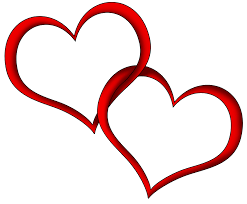 THANK YOU TO ALL!All individuals and groups who volunteer their time and talents here daily, weekly and monthly! Thank you for all those who eat here on a regular basis! We appreciate your patronage. And Thank You to anyone who donates to us by either participating, monetary, or items we need! We appreciate all that EVERYONE does!! THANK YOU!!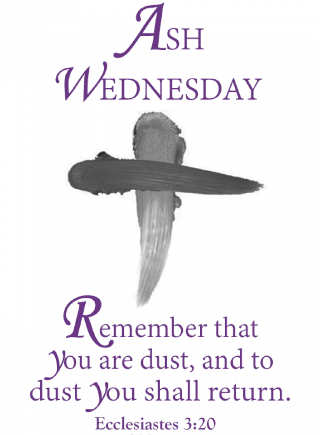 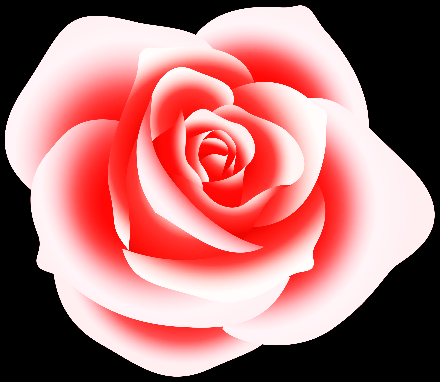 Current Pilger Senior Center Board MembersAJ Kluthe – PresidentLyndy Labenz – Vice PresidentKim Dunklau – TreasurerMelanine (Resigned)– SecretaryLyndy Labenz - MemberJim Duncan – MemberCory Voecks – MemberRon Siecke – MemberWendy Jindra – ManagerCalendar of EventsMarchSunday, Mar. 8, 2020 – Daylight Saving Time BeginsTuesday, Mar. 17, 2020 – St. Patrick’s DayFriday, Mar. 20, 2020 – First Day of SpringAprilWednesday, Apr. 1, 2020 – April Fool’s DaySunday, Apr. 5, 2020 – Palm SundayFriday, Apr. 10, 2020 – Good FridaySunday, Apr. 12, 2020 – EasterWednesday, Apr. 22, 2020 – Administrative Professionals Day/Earth DayFriday, Apr. 24, 2020 – Arbor Day 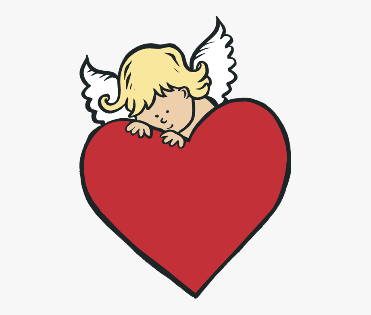 Wishing Our February Birthdays’A Happy Birthday!2nd – Larry Thompson4th – Carol Bailey7th – Kathy Voelker9th – Virgine Jensen10th – Anne Louise Brockman12th – Marvin Brummond14th – Ivan HassAnniversaryIf you know someone that is having a birthday and isn’t on the list Please let me know so I can add them! I don’t want to miss anyone.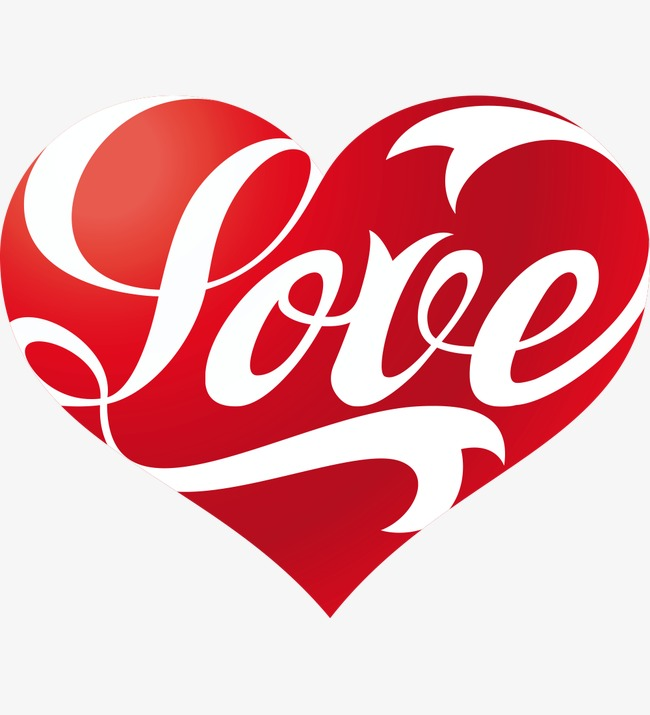 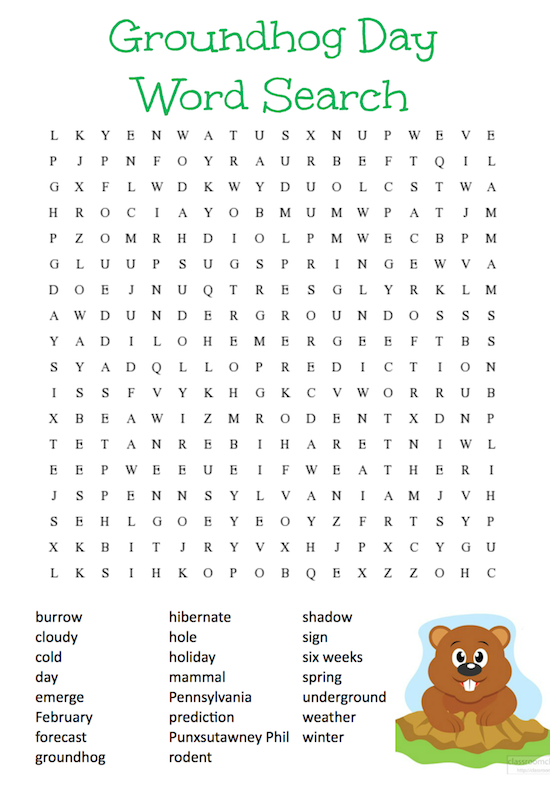 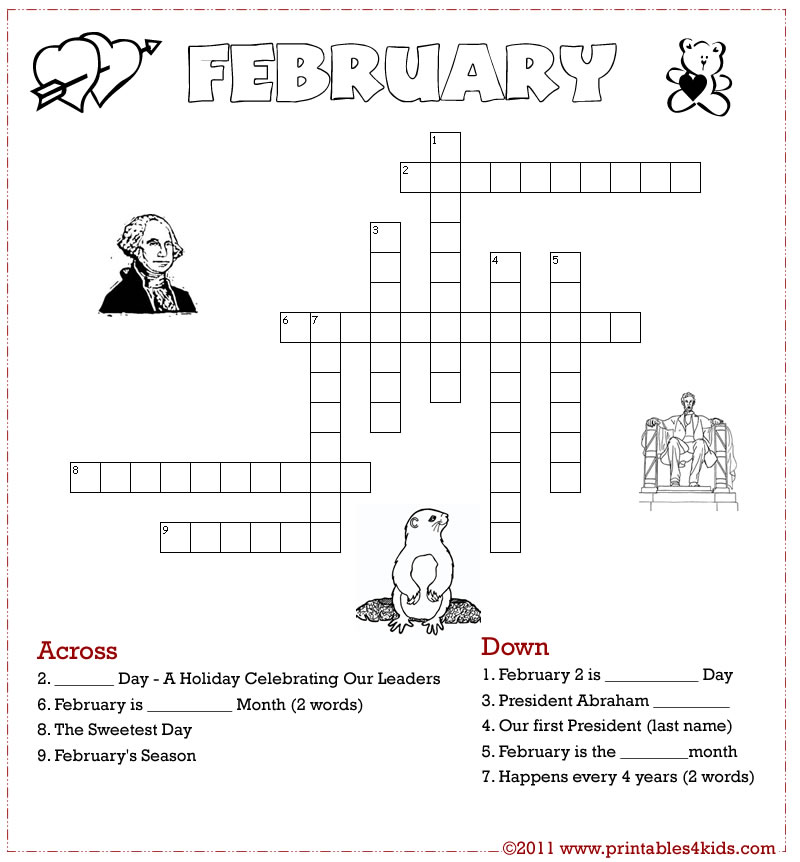 Pilger Senior Center402-369-1138402-396-7363NE Area on Aging402-370-3454Care Line1-888-370-7003Social Security Admin.1-800-772-1213Veterans Admin.1-800-827-1000Hospice Link1-800-331-1620Medicare1-800-633-4227Legal Aide of Nebr-Elder1-800-527-7249